          ҠАРАР                                                                                      РЕШЕНИЕОб отмене решения Совета сельского поселения Алексеевский сельсоветмуниципального района Благоварский район Республики Башкортостан № 51-316 от 25 января 2023 года «Об утверждении  Программы комплексного развития систем коммунальной инфраструктуры сельского поселения Алексеевский сельсовет муниципального района Благоварский район Республики Башкортостан 2023-2028 годы»       На основании  экспертного заключения государственного комитета Республики Башкортостан по делам юстиции от 04.10.2023 г. НГР 03029505202300002 №06-07-4735  Совет сельского поселения Алексеевский сельсовет  муниципального района Благоварский район Республики Башкортостан             Р Е Ш И Л :   1.  Решение    Совета    сельского   поселения   Алексеевский    сельсовет муниципального района Благоварский район Республики Башкортостан   № 51-316 от 25 января 2023 года «Об утверждении  Программы комплексного развития систем коммунальной инфраструктуры сельского поселения Алексеевский сельсовет муниципального района Благоварский район Республики Башкортостан 2023-2028 годы»  отменить.   2.Решение  обнародовать на информационном стенде в здании администрации сельского поселения Алексеевский сельсовет муниципального района  Благоварский район Республики Башкортостан по адресу: с. Пришиб, ул. Ленина, д.38 и на сайте  сельского поселения Алексеевский сельсовет муниципального района  Благоварский район Республики Башкортостан.3.Настоящее решение вступает в силу со дня его обнародования.Глава сельского поселения   Алексеевский  сельсовет  муниципального районаБлаговарский район Республики Башкортостан                             С.С. Кунц     с. Пришиб06 октября 2023 года   № 2-23Башкортостан  РеспубликаһыБлаговар районы                                                   муниципаль районының                                        Алексеевка ауыл советы                                                    ауыл биләмәһе Советы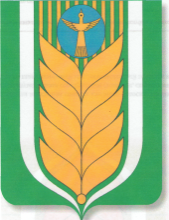           Республика Башкортостан Совет сельского поселения    Алексеевский сельсовет муниципального районаБлаговарский район          452746,  Пришиб ауылы, Ленин урамы, 38Е-mail:  alekseevka-zf@mail.ru
Тел. (34747) 2-35-84, Факс 2-35-84                452746, село Пришиб, ул. Ленина, 38Е-mail:  alekseevka-zf@mail.ru
Тел. (34747) 2-35-84, Факс 2-35-84